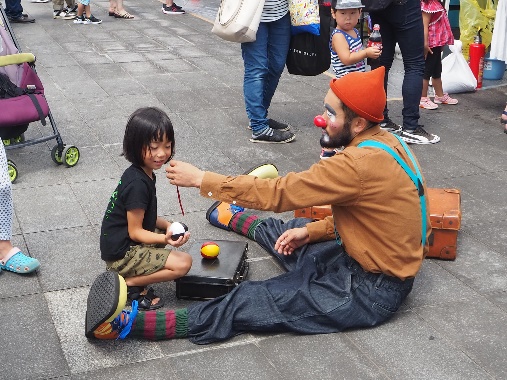 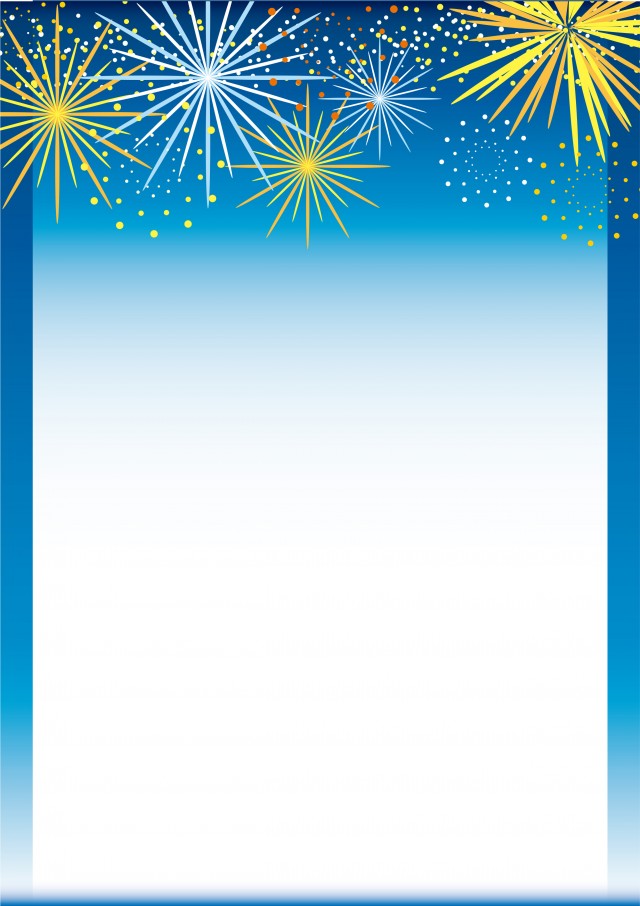 令和５年８月２７日（日）に古川町公民館で開催する第１３回飛騨市福祉・ボランティアフェスティバルのボランティアを募集します！詳細は裏面を確認してください。お問い合わせ・お申込みお申込みは電話、右記Googleフォームから！　飛騨市ボランティアセンター（飛騨市社会福祉協議会）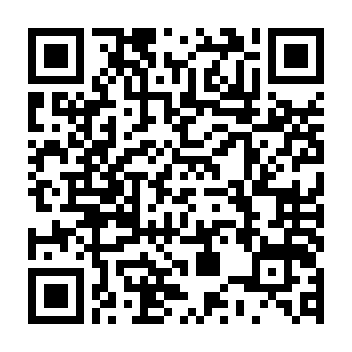 　飛騨市古川町若宮二丁目１番６６号（古川町総合会館内）　　 電話：０５７７－７３－３２１４ 　担当；瀬木FAX：０５７７－７３－０７１１E-mail：h-segi@hidasi-syakyo.net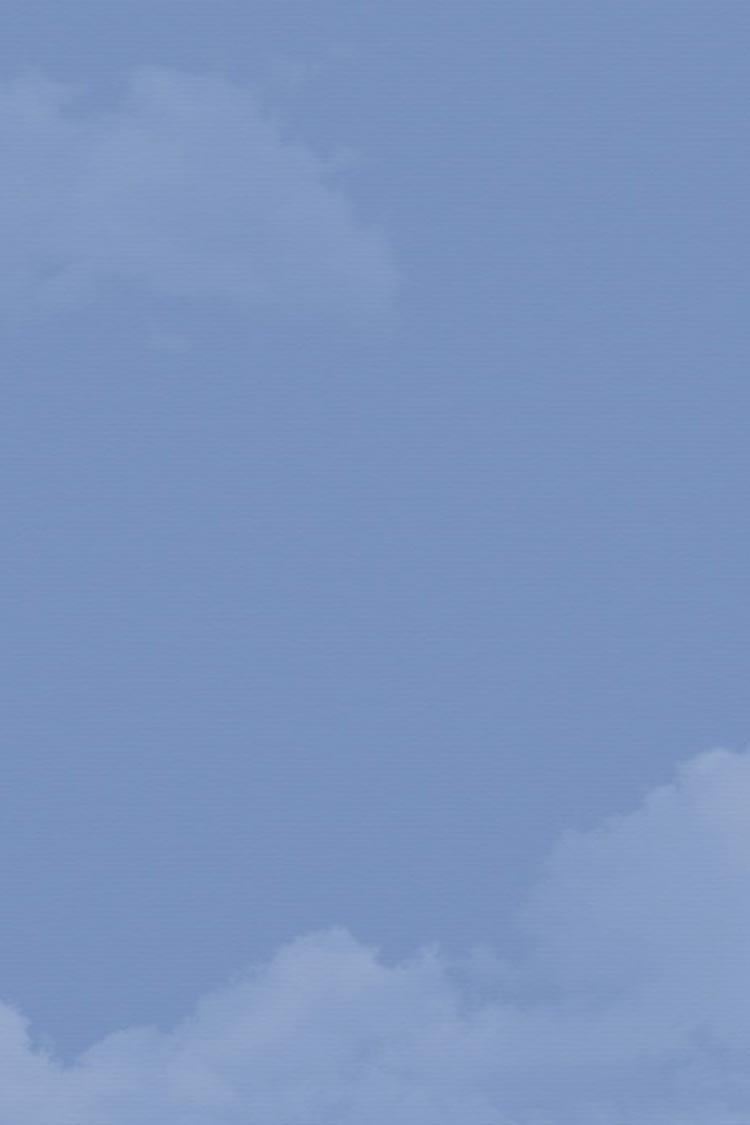 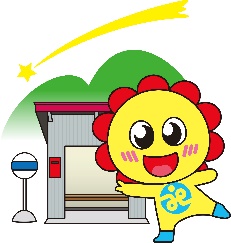 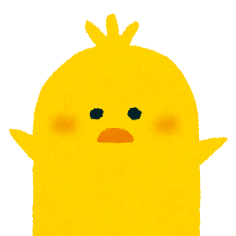 